Dobra forma (dobraforma.ku.edu) Module 29.1 Завдання 3 Transcript 1. Шукай!2. Рекомендуй!3. Запрошуй, звичайно!4. Замовляйте!5. Чекайте секунду!6. Плавайте, звичайно!This work is licensed under a  
Creative Commons Attribution-NonCommercial 4.0 International License. 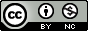 